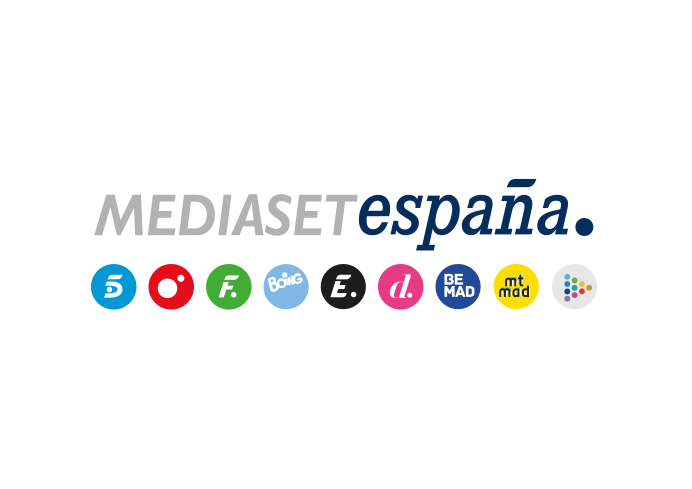 Madrid, 16 de diciembre de 2022Manu Carreño, comentarista estelar de un partido de fútbol entre los solteros, en ‘Para toda la vida. The Bachelorette’El lunes 19 de diciembre en Telecinco (22:50h)El encuentro deportivo y una divertida gymkana serán las citas grupales del programa, en el que también habrá una romántica cita individual en un viñedo y aflorarán tensiones entre los solteros a raíz de un beso inesperado.Dos nuevos solteros serán eliminados en una Ceremonia de la Rosa que empezará a mostrar la conexión de Sheila con algunos de los chicos. La búsqueda del amor en ‘Para toda la vida. The Bachelorette’ pasa a una nueva fase. Tras las presentaciones iniciales y después de dejar atrás a los primeros solteros en la Ceremonia de la Rosa inaugural, Sheila empezará a conocer más en profundidad a los solteros en la entrega del programa que Telecinco emitirá en lunes 19 de diciembre (22:50h), con Jesús Vázquez como presentador.Correr arrastrando bolas de cinco kilos, sumergirse en agua helada, reptar por el barro sujetando un ramo de flores o buscar un anillo en una tarta sin usar las manos, serán algunas de las pruebas de la divertida gymkana en la que los chicos participarán como primera cita grupal. En la segunda, competirán en un reñido partido de fútbol arbitrado por Sheila, en el que Manu Carreño acompañará a Jesús Vázquez en calidad de comentarista estrella. El encuentro será trepidante porque, aunque alguno de los solteros nunca ha jugado al fútbol, otros han sido profesionales.Tras recibir la rosa en la ceremonia del programa anterior, Carlos no está dispuesto a perder ninguna oportunidad de estar con Sheila, lo que provoca las primeras tensiones entre sus compañeros. Por su parte, Miguel, preocupado por no haber estado entre los elegidos para la cita de grupo, conseguirá su primera cita individual en un idílico viñedo en el que pisará la uva junto a la joven y dispondrá de tiempo junto a ella sin interrupciones ni interferencias.